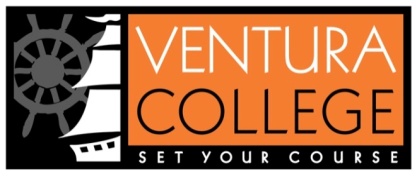 Accreditation Steering Advisory Group2018-2019 Academic YearMeeting NotesNovember 7, 2018 ~ 3:00 p.m. – 4:30 p.m.Members:	ALO:  Kim Hoffmans; Faculty Co-Chair:  Eric Martinsen	Vice President of Academic Affairs (Accreditation Liaison Officer and Chair – Selected by advisory group), Vice President of Student Affairs, Vice President of Business Services, Dean of Institutional Equity and Effectiveness, Academic Senate Executive Committee members, ASAG Faculty Co-Chair, Basic Skills Advisory Group Co-Chairs, Budget Resource Council Co-Chairs, Classified Senate Executive Board members, College Planning Council Co-Chairs, Curriculum Committee Co-Chairs, Deans of Student Learning, Facilities Oversight Group Co-Chairs, Institutional Researcher, Librarian, SLO Advisory Group Co-Chairs, Student Success Committee Co-Chairs, Professional Development Advisory Group Co-Chairs, Technology Advisory Group Co-Chairs, Distance Education Advisory Group Co-Chairs, Equity Advisory Group Co-Chairs, SSSP Advisory Group Co-Chairs, CE Advisory Group Co-Chairs, ASVC RepresentativeAttended:	Kim Hoffmans, Eric Martinsen, Sebastian Szczebiot, Grant Jones, Lynn Wright, Debbie Newcomb, Phil Briggs, Rick Trevino, ASVC Treasurer - MichaelRecorder:  	Sebastian Szczebiot Notes:Agenda ItemAgenda ItemSummary of DiscussionAction (If Required)Completion TimelineAssigned to:Call to OrderCall to OrderPublic Comments and IntroductionsPublic Comments and IntroductionsProgram review has been fantastically easier than in the past according to D. Newcomb.Approval of Minutes: Oct 2018Approval of Minutes: Oct 2018K. Hoffmans asked for any corrections and/or amendments to the minutes as presented.  There were none.  Minutes were approved via consensus.Announcements/Information ItemsACCJC Reaffirmation LetterMidterm Report due Oct. 15, 2020Comprehensive review due fall 2023ACCJC Reaffirmation LetterMidterm Report due Oct. 15, 2020Comprehensive review due fall 2023Discussion ItemsDiscussion ItemsDiscussion ItemsDiscussion ItemsDiscussion ItemsDiscussion ItemsReview 2018-19 Goals discussed from last meetingNoted one correction: “any” instead of “an” in goal threeIncluded Classified Co-Chair in MembershipNoted one correction: “any” instead of “an” in goal threeIncluded Classified Co-Chair in MembershipReview ACCJC Seven-Year CycleKim updated timeline and distributed electronically to group. We do not need to do a follow-up for year two. Kim updated timeline and distributed electronically to group. We do not need to do a follow-up for year two. Recommendation to CPC to standardize minutesMaking recommendations taskforce is already incorporating current proposal from ASAG.Nov 14th – Potential Pirate Talk on minutes/note taking.Making recommendations taskforce is already incorporating current proposal from ASAG.Nov 14th – Potential Pirate Talk on minutes/note taking.Review and make recommendations for revisions to Accreditation Standard Subcommittee from 2016Lead IV – College PresidentSome names should be replaced with position titles perhaps. Workgroup reviewed all standard leads and made changes as necessary. Incorporated classified leadership into standard IV.Add VPSA to QFE. At next meeting, Kim will ask for volunteers for subgroups. Eric again suggested mapping existing campus governance groups to standards and subcommittees. Handout of compiled recommendations was reviewed and discussed.Lead IV – College PresidentSome names should be replaced with position titles perhaps. Workgroup reviewed all standard leads and made changes as necessary. Incorporated classified leadership into standard IV.Add VPSA to QFE. At next meeting, Kim will ask for volunteers for subgroups. Eric again suggested mapping existing campus governance groups to standards and subcommittees. Handout of compiled recommendations was reviewed and discussed.Review recommendations in ISER and from visiting teamGreen – ISER recommendationsBlue – Vising team recommendationsGoing forward, as standard teams are set, we should look back at these and note progress/accomplishments.Green – ISER recommendationsBlue – Vising team recommendationsGoing forward, as standard teams are set, we should look back at these and note progress/accomplishments.Action ItemsAction ItemsAction ItemsAction ItemsAction ItemsAction ItemsReview 3 meeting takeaway pointsMake recommendations list from Adrian into spreadsheet for leads to track progress.Phil to create online fillable form for leads to start mapping committee structure to accreditation standards.Minutes: Professional Development on guidelines (Pirate Talks).Make recommendations list from Adrian into spreadsheet for leads to track progress.Phil to create online fillable form for leads to start mapping committee structure to accreditation standards.Minutes: Professional Development on guidelines (Pirate Talks).Create tracking spreadsheet and fillable formDetermine Next StepsG. AdjournmentE. Martinsen adjourned the meeting at 4:30 p.m.E. Martinsen adjourned the meeting at 4:30 p.m.Next Meeting Date: February 2019February 2019